Об установлении обязанности главных администраторов доходов бюджета города Канска обеспечить предоставление информации об исполнении администрируемых доходовВ соответствии со статьей 160.1 Бюджетного Кодекса Российской Федерации, в целях реализации распоряжения администрации города Канска от 14.01.2019 № 04 «Об организации работы по плану мероприятий по росту доходов, оптимизации расходов, совершенствованию долговой политики муниципального образования город Канск», руководствуясь статьей 35 Устава города Канска:1. Администрации г. Канска, функциональным подразделениям администрации г. Канска и иным муниципальным учреждениям, являющимся главными администраторами доходов городского бюджета:а) обеспечить мониторинг, контроль, анализ и прогнозирование поступлений средств по администрируемым доходным источникам;б) принять меры по обеспечению поступления налогов, сборов и других обязательных платежей, а также сокращению задолженности по их уплате;в) предоставлять ежеквартально, в срок до 10 числа месяца, следующего за отчетным периодом, в Финансовое управление администрации города Канска:- аналитические материалы по исполнению плановых назначений с указанием причин перевыполнения (невыполнения) бюджетных назначений (при администрировании доходов в виде штрафов за административные правонарушения – дополнительно сведения о начисленных и уплаченных суммах);- информацию о наличии и причинах возникновении сумм невыясненных поступлений, зачисляемых в городской бюджет;- информацию о динамике недоимки (задолженности) по состоянию на 01 число отчетного месяца в сравнении с недоимкой (задолженностью) на 01 января текущего года по администрируемым источникам доходов и мерах по ее снижению, в том числе об организации претензионно-исковой работы по взысканию недоимки (задолженности).2. Финансовому управлению администрации города Канска (Тихомирова Н.А.) организовать заслушивание главных администраторов доходов в виде проведения совещаний с участием заместителя главы города по экономике и финансам по исполнению администрируемых доходов ежеквартально до 30 числа месяца следующего за отчетным кварталом.3. Отменить распоряжения администрации города Канска:от 10.02.2014 № 66 «Об установлении обязанности главных администраторов доходов бюджета города Канска обеспечить предоставление информации об исполнении администрируемых доходов»;от 22.01.2016 № 20 «О внесении изменений в распоряжение от 10.02.2014 № 66».4. Начальнику отдела организационной работы, делопроизводства, кадров и муниципальной службы г. Канска (Е.Л. Зуева) ознакомить с настоящим распоряжением заместителей главы города, начальников отделов, руководителей функциональных подразделений под роспись.5. Ведущему специалисту отдела культуры администрации г. Канска (Н.А. Велищенко) разместить на официальном сайте муниципального образования город Канск в сети Интернет.6. Контроль за исполнением настоящего распоряжения возложить на заместителя главы города по экономике и финансам Н.В. Кадач.7. Распоряжение вступает в силу со дня подписания.Глава города Канска                                                                         А.М. Береснев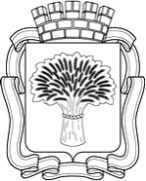 Российская ФедерацияАдминистрация города Канска
Красноярского краяРАСПОРЯЖЕНИЕРоссийская ФедерацияАдминистрация города Канска
Красноярского краяРАСПОРЯЖЕНИЕРоссийская ФедерацияАдминистрация города Канска
Красноярского краяРАСПОРЯЖЕНИЕРоссийская ФедерацияАдминистрация города Канска
Красноярского краяРАСПОРЯЖЕНИЕ10.12.2019 г.№730